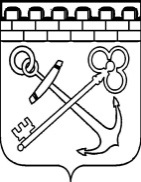 КОМИТЕТ ПО ЖИЛИЩНО-КОММУНАЛЬНОМУ ХОЗЯЙСТВУЛЕНИНГРАДСКОЙ ОБЛАСТИПРИКАЗот _____________ 2019 года № ____О внесении изменений в  состав комиссии по установлению  необходимости (отсутствия необходимости) проведения капитального ремонта общего имущества в многоквартирных домах, расположенных на территории Ленинградской области 1. Внести следующие изменения в состав комиссии по установлению необходимости (отсутствия необходимости) проведения капитального ремонта общего имущества в многоквартирных домах, расположенных на территории Ленинградской области, утвержденный приказом от 02 февраля 2018 года № 4 «О комиссии по установлению необходимости (отсутствия необходимости) проведения капитального ремонта общего имущества в многоквартирных домах, расположенных на территории Ленинградской области»: абзац четвертый изложить в следующей редакции:абзац седьмой изложить в следующей редакции:2. Контроль за исполнением настоящего распоряжения оставляю за собой.Председатель комитета                                                                                   А.М. Тимков«Прохорова Ирина Александровна    главный специалист отдела по взаимодействию с органами местного самоуправления  Некоммерческой организации «Фонд    капитального ремонта многоквартирных                                                                 домов Ленинградской области»;«Ромадов Олег Аршавировичи.о. председателя комитета государственного жилищного надзора и контроля Ленинградской области» (по согласованию)».